PERSON SPECIFICATIONPASTORAL MANAGERWhether you’re a 3 year old in nursery learning to explore the world around you, an 18 year old preparing to go to university, a new teacher understanding the demands of the job, a Head Teacher leading the learning in your academy, a member of the regional team ensuring efficient and effective operations or a trustee scrutinising and challenging the CEO, we want every single person within E-ACT to be driven by three core values:We want everyone to think big for yourselves and for the world around you;We want everyone to do the right thing in everything you do, even when this means doing something that’s hard, not popular or takes a lot of time;We want everyone to show strong team spirit, always supporting and driving your team forwardWe really believe that if we all do the right thing, support our teams and we all think big, believe big, act big, then the results will be big too!This means that if you want to be part of E-ACT, you need to be able to embrace and embody these values in all that you do.VALUES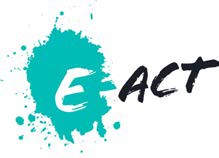 KNOWLEDGE, EXPERIENCE & SKILLSThinking BigShow energy, enthusiasm and passion for what you doDemand the highest quality in all that you do, and in the work of your teamWilling to champion new ideas and think beyond the status quoShow an ability to think creatively and ‘outside of the box’ in your area of expertise, continually seeking improvements in what you do to make the organisation betterBe open to new ideas and change where it will have a positive impact on the organisationShow a willingness to embrace different ideas and ways of thinking to improve E-ACTAbility to ‘look outside’ – to continually learn about innovations in your field, new ways of doing things, and bring that learning into your workCommitment to self-development, and developing your wider TeamAbility to self-reflect on yourself, your performance, and to think about how this could be improved furtherAbility to encourage ideas from others in order to improve the organisation and build your team’s confidenceDoing the Right ThingHave integrity and honesty in all that you doMake decisions that are based on doing the right thing, even when this means that they’re unpopular or will lead to more workTake responsibility and ownership for your area of workHave difficult conversations or deliver difficult messages if that’s what’s required to do the right thing by our pupilsBe transparent and openBe resilient and trustworthyStand firm and stay true to our missionShowing Team SpiritUnderstand how you can have a greater impact as a team than you can as an individualUnderstand how you are part of your immediate team but also a much wider organisational team, in working towards our missionRecognise that everyone is important within E-ACT, and show an ability to build strong working relationships at every levelRecognise and celebrate the success and achievements, no matter how small, of your colleaguesBe generous with sharing your knowledge to help to develop othersUnderstand and be willing to receive suggestions and input on your area of work from othersSupport your colleagues, even when this means staying a little later, or re-prioritising some of your workBe aware of other peoples’ needs and show an ability to offer genuine supportShow an awareness and respect for peoples’ differences, and recognise how different characteristics and personal strengths build dynamic and great teams.RequirementAssessed atE – EssentialA – Application StageD – DesirableI – Interview StageP – During the probationary periodEDAIPOrganisational FitThinking BigXXXXOrganisational FitDoing the Right ThingXXXXOrganisational FitShowing Team SpiritXXXXKnowledge, Skills & AbilitiesGood interpersonal and negotiating skills.XXXXKnowledge, Skills & AbilitiesAble and willing to work flexibly as academy needs requireXXXKnowledge, Skills & AbilitiesIT literate, ability to use spreadsheets andinterpret data and able to learn new systems.XXXXKnowledge, Skills & AbilitiesHighly developed planning and organisation skills and managing competing deadlinesXXXXKnowledge, Skills & AbilitiesAbility to work independently, problem solve and a on own initiative.XXXXKnowledge, Skills & AbilitiesUnderstanding and promoting positive relationship with the wider school communityXXXKnowledge, Skills & AbilitiesAbility to engage constructively with, and relate to a wide range of young people, parents/carers, from different backgrounds.XXKnowledge, Skills & AbilitiesAbility to relate to young people, within different age groups about attendance and behaviour issues.XXKnowledge, Skills & AbilitiesAbility to develop and implement bespoke behaviour management programmesXXKnowledge, Skills & AbilitiesCompetent in the use of ITXXKnowledge, Skills & AbilitiesUnderstanding of the education systemXXKnowledge, Skills & AbilitiesAbility to assess and review young people and family circumstances and plan appropriate responses, drawing on in-house and external advice and expertise where necessary.XXKnowledge, Skills & AbilitiesAbility to work effectively and network, with a wide range of support services, from both the public and private sectors, and an ability to draw upon a wide range of support, information, opportunities and guidance.XXKnowledge, Skills & AbilitiesAbility to identify potential barriers to learning and jointly engage in strategies to overcome these barriers.XXKnowledge, Skills & AbilitiesAbility to engage in joint goal setting with an individual student as part of the learning action planning process.XXKnowledge, Skills & AbilitiesAbility to contribute to the monitoring of, and intervention in, cases of unauthorised absence and poor punctuality.XXExcellent communication and interpersonal skillsXXAble to quickly establish positive working relationships with students, staff, parents and a wide range of people from within and outside the academyXXAbility to handle difficult situations with sensitivity, confidentiality and discretion at all times, combined with a clam personality, a practical approach and sound judgement.XXAbility to be a good role model to young people – demonstrate and promote positive values, attitudes and behaviourXXAbility to maintain a non-confrontational approachXXPlanning and prioritising own workload and managing conflicting demandsXXA commitment to Equal Opportunities.XXKnowledge and understanding of safeguarding.XXExperience, Educational, Qualifications and TrainingKnowledge of education sectorXXXXExperience, Educational, Qualifications and TrainingPrevious experience of managing attendanceXXXXExperience, Educational, Qualifications and TrainingExperience of working with a range of external partners to achieve organisational aimsXXXXExperience, Educational, Qualifications and TrainingExperience of working with young people and familiesXXExperience, Educational, Qualifications and TrainingExperience of working successfully with disaffected students including those with challenging behavioursXXExperience, Educational, Qualifications and TrainingExperience of working within an educational/multi agency settingXXExperience, Educational, Qualifications and TrainingEducation to Degree level along with GCSE English/Maths XXExperience, Educational, Qualifications and TrainingGood oral and written communicationXXExperience, Educational, Qualifications and TrainingEvidence of recent professional development relevant to the post.XXExperience, Educational, Qualifications and TrainingRecognition of the need for continuing development and trainingXXSkills and AttributesHighly developed interpersonal skills with both adults and childrenXXXXSkills and AttributesAbility to interpret legislations and regulations.XXXXSkills and AttributesExcellent written and verbal communication skills, including the ability to present to a range of audiencesXXXXSkills and AttributesProficient in the use of all Microsoft software applicationsXXXXSkills and AttributesCommitment to raising achievement and improving the educational experiences of all students XXXSkills and AttributesA sense of humourXXXSkills and AttributesResilienceXXXSkills and AttributesAbility to think originally and creativelyXXXSkills and AttributesPositive attitudeXXXSkills and AttributesWarmth and sensitivityXXXSkills and AttributesExcellent rapport with studentsXXXSkills and AttributesCommitment to the academy and the students we serveXXXSkills and AttributesAbility to work confidentially and with discretionXXX